ТОКАРНЫЙ СТАНОК С ЧПУ на наклонной станине КМТ KTL56/500 (SCHIESS)Конструктивные особенности:Дополнительная комплектацияДиаграмма мощности и крутящего момента шпинделя KTL56/500 (FANUC)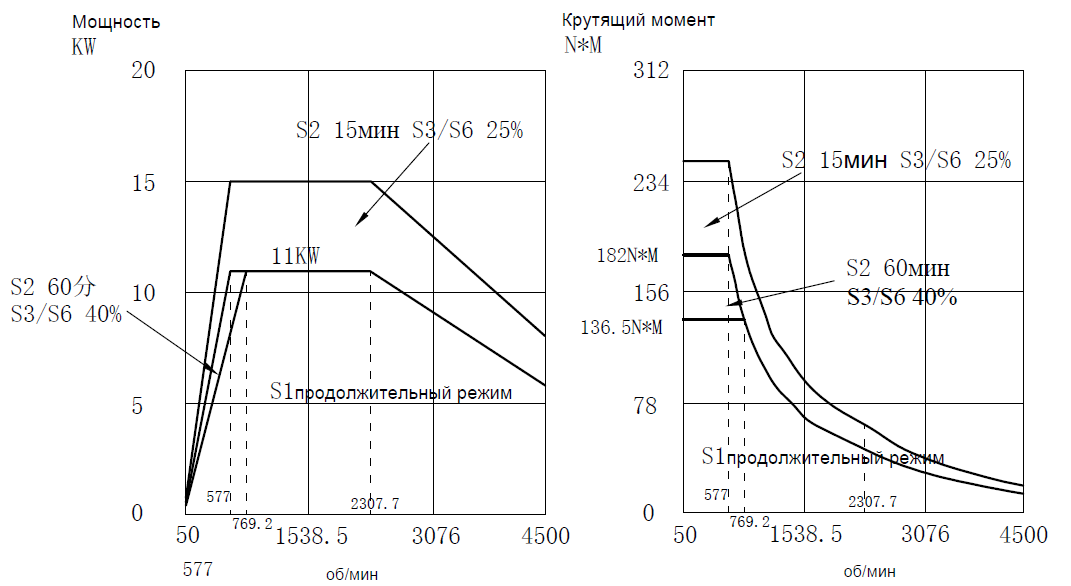 Диаграмма мощности и крутящего момента шпинделя KTL56/500, 12/18 кВт (H-CNC)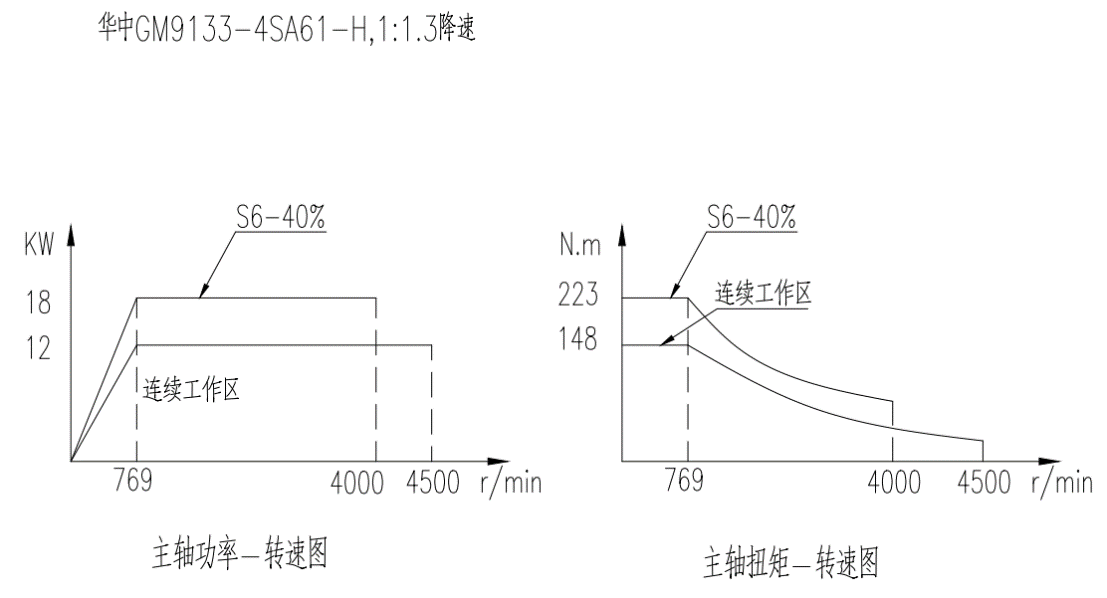 ТЕХНИЧЕСКИЕ ХАРАКТЕРИСТИКИКомплектация:СТОИМОСТЬ ОБОРУДОВАНИЯ:Гарантия 1 годУсловия оплаты оборудования:Складское оборудование: 100% предоплата.Заказное оборудование: 50% предоплата, 30% по факту готовности оборудования на заводе-изготовителе, 20% по факту поступления оборудования на склад.Условия отгрузки:Самовывоз со склада Поставщика в РФ.Доставка оплачивается отдельно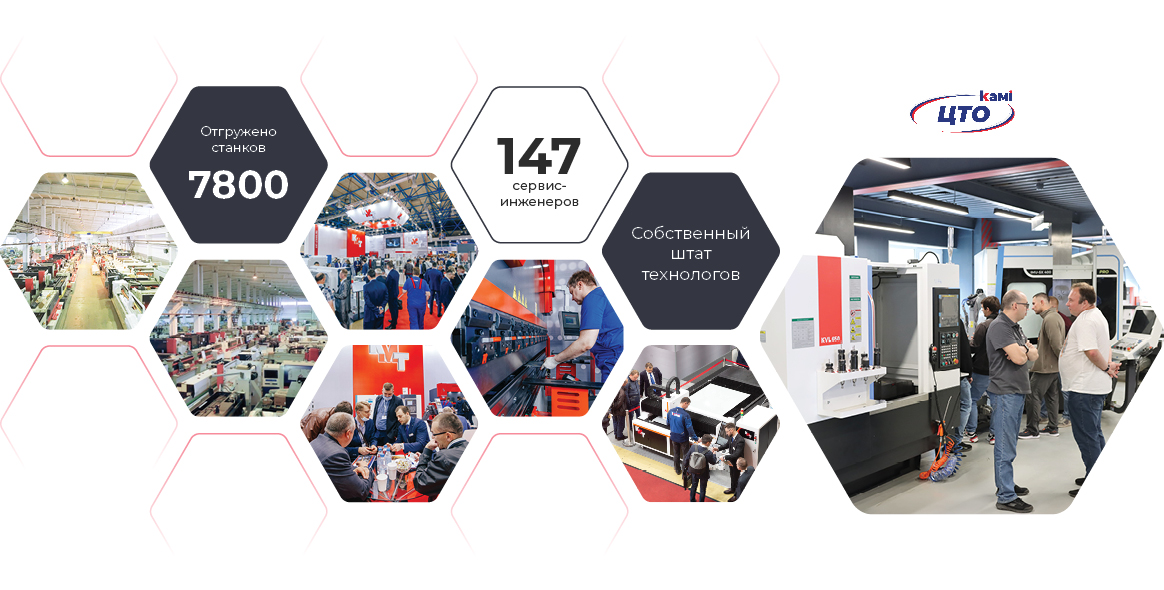 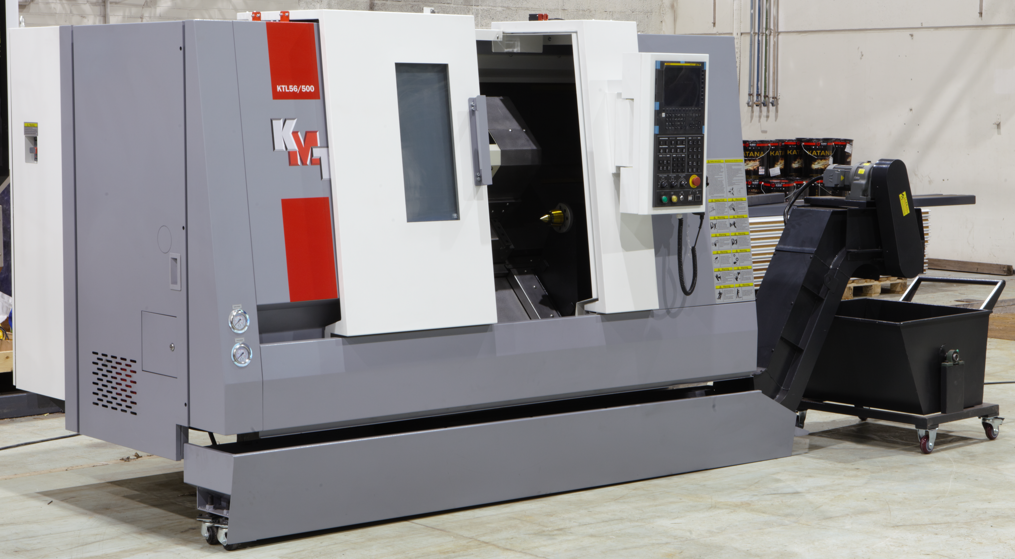 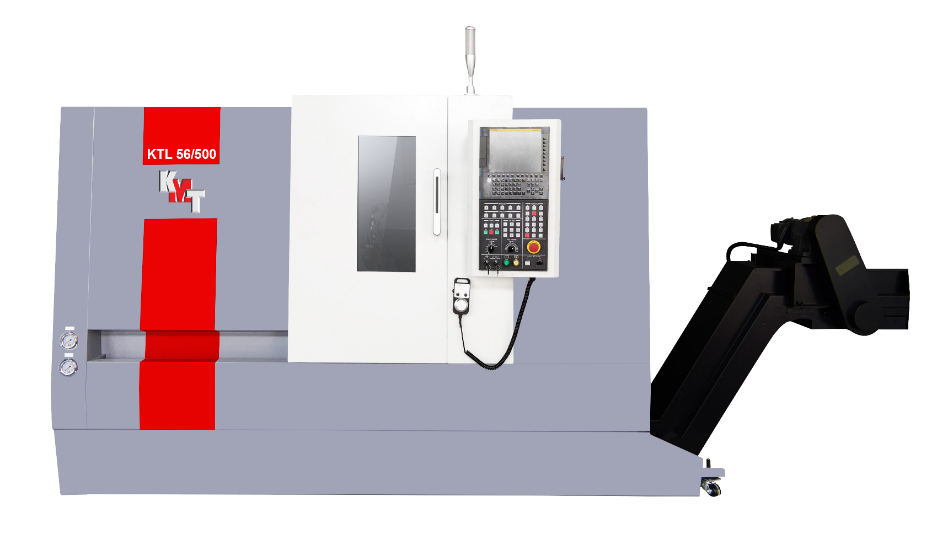 Система ЧПУ FANUC PLUS 0i-TF (Type 5) / H-СNC808DiT на русском языке Мощность главного двигателя 11/15 кВт, ремень Диаметр над станиной 560 ммДиаметр прутка 50 / 65 ммДлина обработки 500 ммKTL56/500Серия токарныхЦентров КМТКМТ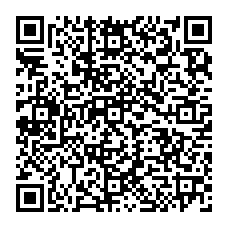 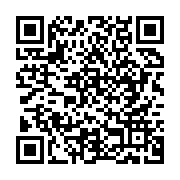 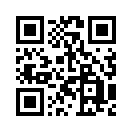 Цельнолитая наклонная станина высокой жесткостиНа данной серии станков используется цельная станина с углом наклона 45°, изготовленная из чугуна марки HT300 с внутренними ребрами жесткости. Такая конструкция станины обеспечивает лучшую устойчивость, жесткость, гашение вибраций. Так же наклонная станина занимает меньшую площадь, что позволяет легко удалять стружку и очищать станок.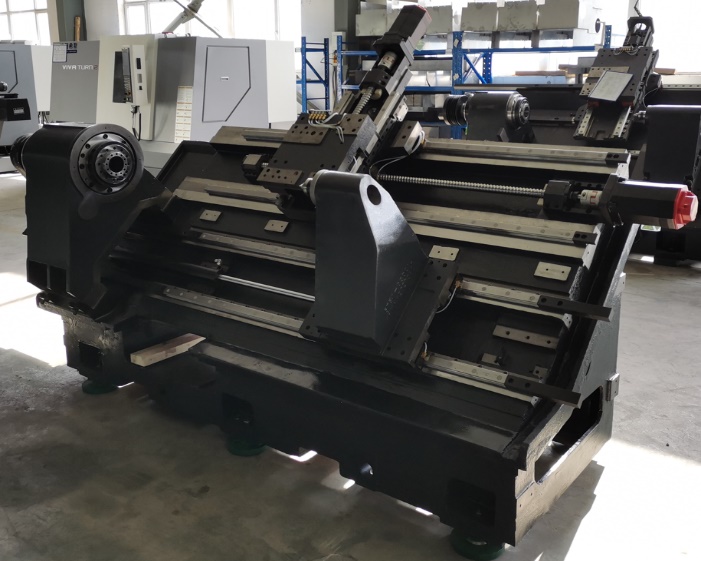 Главный двигатель FANUC 11/15кВтНа токарном центре KTL установлен главный двигатель мощностью 11/15 кВт производства FANUC (Япония) . Передача крутящего момента с основного двигателя на шпиндель осуществляется за счет клино-ременной передачи, что значительно уменьшает шум при работе.Скорость вращения шпинделя регулируется бесступенчато, что обеспечивает высокую точность и шероховатость обработки.В стандартной комплектации станок оснащен шпинделем А2-6 с полым гидроцилиндром для обработки прутков до Ø50 мм производства CELLS (Тайвань). Отверстие Ø65 мм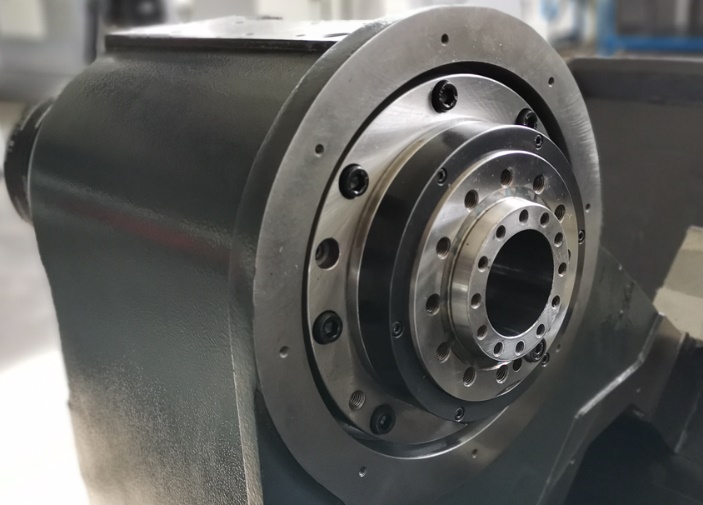 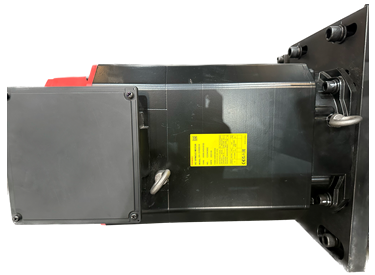 Приводы подач по осям X/Z FANUC (Япония)На станке установлены оригинальные приводы подач от производителя FANUC. Высокая скорость перемещений по осям X/Z - 30/30 (м/мин);Дискретность перемещений – 0,001мм; Высокая плавность хода и надежность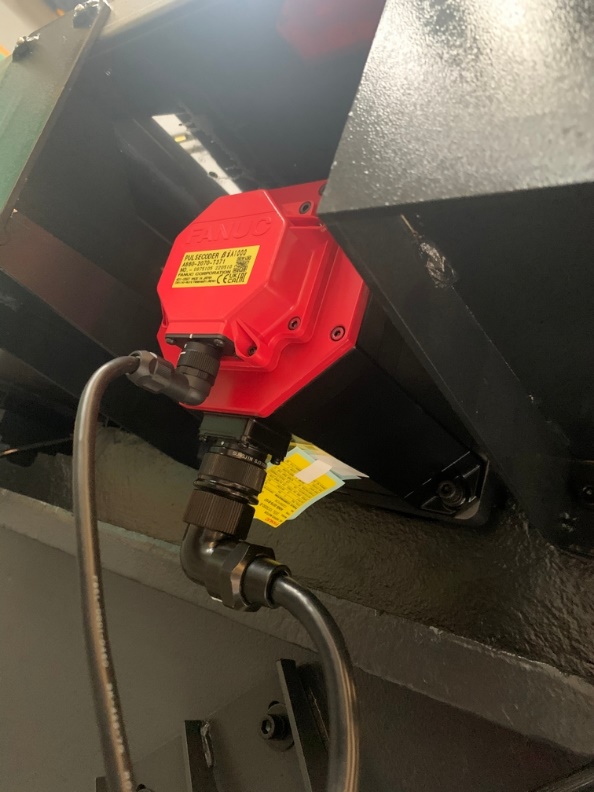 Линейные направляющие каченияОбеспечивают высокоскоростное перемещение и более высокую точность позиционирования. Линейные роликовые направляющие обеспечивают малое фрикционное сопротивление, высокую жесткость и высокую стойкость к вибрации и деформации.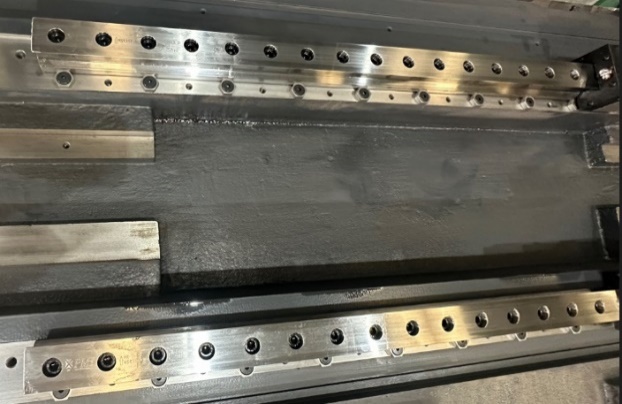 Револьверная головка TAIXIN Токарный центр оснащен 8-и позиционной гидравлической револьверной головкой TAIXIN(Тайвань). Сечение инструмента 25х25мм, отверстие в блоке под расточной инструмент ø40мм. Подача СОЖ через револьверную головку позволяет снизить затраты на режущий инструмент. На станке установлена помпа повышенного давления подачи СОЖ (3 БАРа).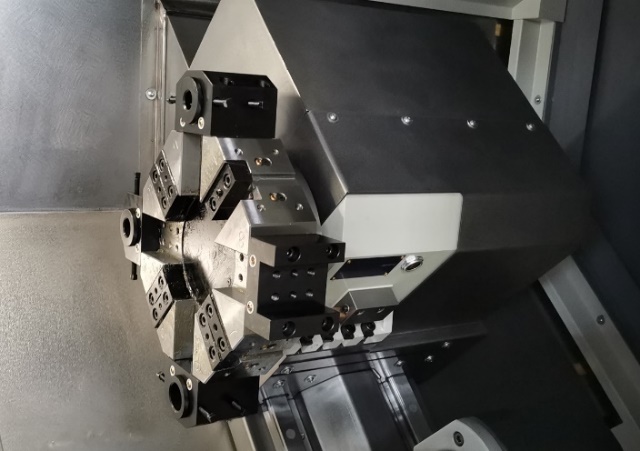 ШВПНа станке установлены высокоточные ШВП с предварительным натягом, отвечающие классу точности С3.К каждой гайке ШВП подведена трубка импульсной смазки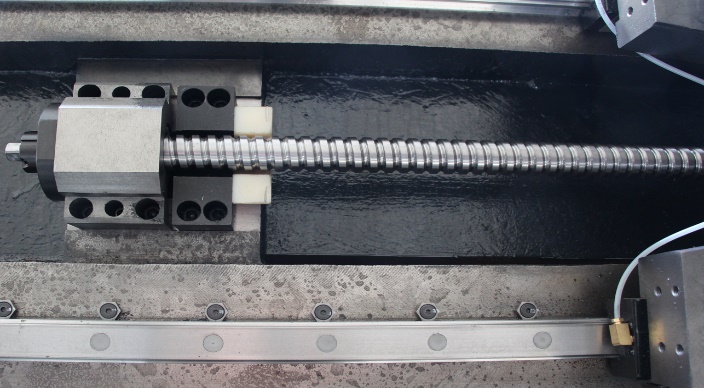 Задняя бабкаНа станке установлена гидравлическая задняя бабка. Движение задней бабки осуществляется по направляющим качения роликового типа. Управлять перемещением задней бабки можно через ЧПУ или от педали. Ход задней бабки составляет 450 мм.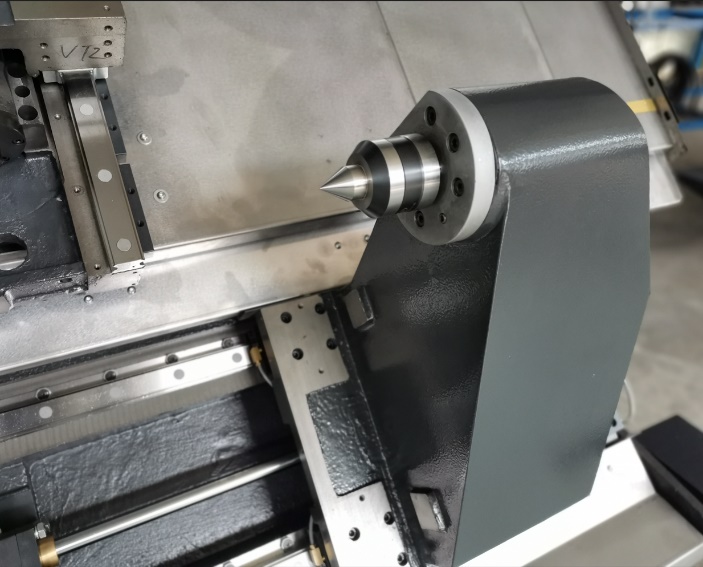 Гидравлический 3-х кулачковый патрон 8” (ø200мм) опция: 10” (ø250мм)Гидравлический патрон Autogrip (Тайвань), применяется для зажатия заготовки в процессе обработки. Возможна установка патрона с различным размером по требованию пользователя.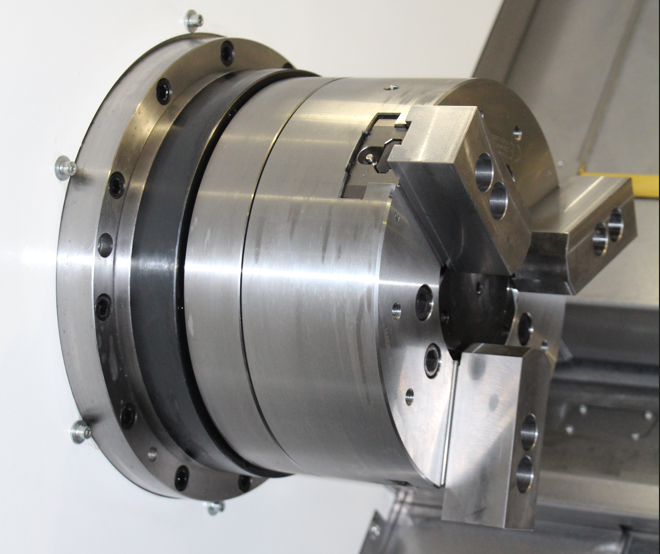 Транспортер удаления стружки с корзиной.Эффективно удаляет стружку из зоны резания и позволяет работать на станке без остановок на обслуживание. С конвейером поставляется корзина для сбора стружки.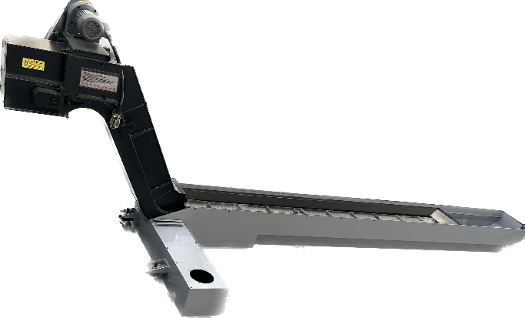 Автоматическая система смазкиАвтоматическая система смазки обеспечивает централизованную своевременную смазку по основным движущимся элементам – направляющим и ШВП, что сокращает их износ в разы.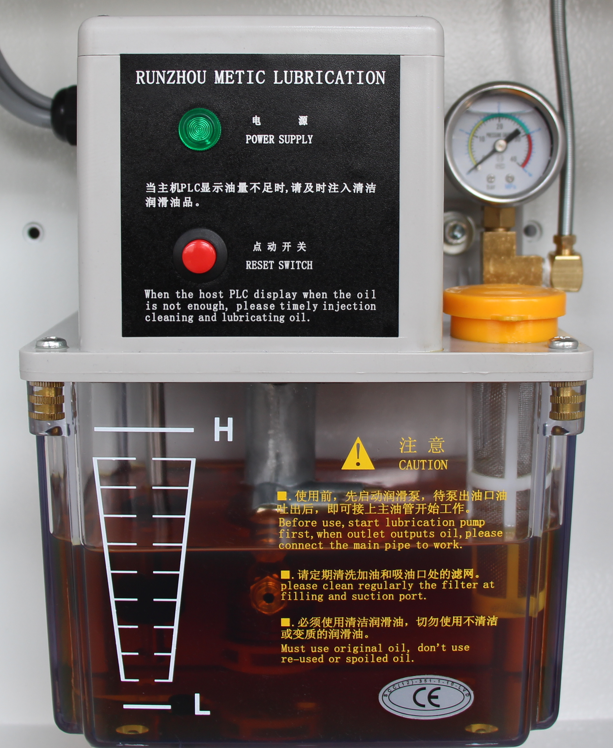 Маховик перемещений по осям (MPG)Переносной пульт управления с маховичком позволяет в разы сократить время наладки станка, обеспечивает перемещение рабочих органов станка по двум осям.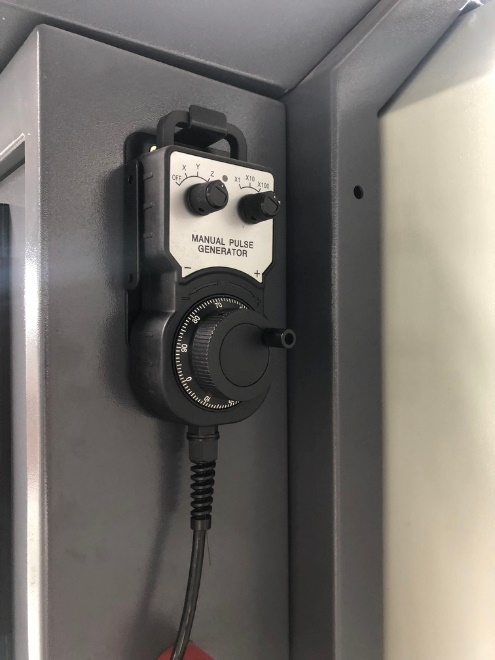 Теплообменник электрошкафаТеплообменник обеспечивает охлаждение компонентов электрошкафа при работе оборудования в двух-трех сменном режиме. Компенсирует перепады температур в цехе, особенно при повышении температуры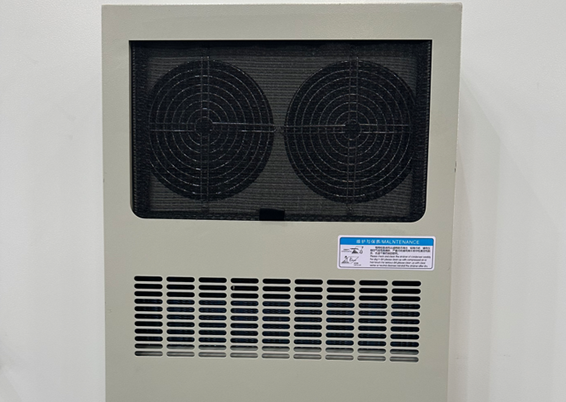 СЕ стандарт электрошкафаЭлектрошкаф полностью соответствует нормам СЕ, что указывает на соответствие продукции всем необходимым требованиям законодательства Европейского Союза. Основные компоненты установленной электроники принадлежат компании Fanuc и Siemens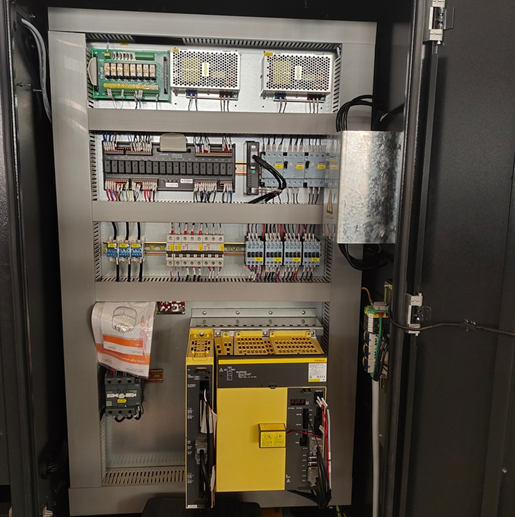 Система ЧПУ FANUC 0i-TF Plus (type 5) Промышленная система ЧПУ самая распространённая в России, более проста в использовании, легко найти операторов. Сервис по всей России, запасные части в наличии на складах. Для удобства оператора стойка снабжена маховиком ручного управления.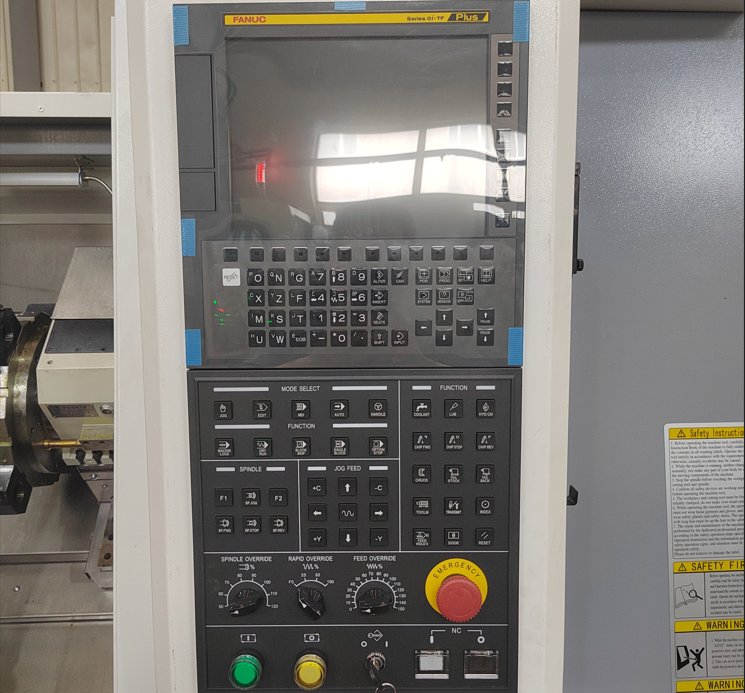 Система ЧПУ H-CNC808DiT  Промышленная система ЧПУLCD монитор 10,4 дюймов.+2-3 оси управления (память 8G)Внешний модуль ПЛК и ввода-выводаПоддержка высокоточного кодированияПоддержка полностью замкнутого контура управления8000 об/мин высокоскоростное жесткое нарезание резьбыПоддержка протокола шины NCUC, M3, Ethercat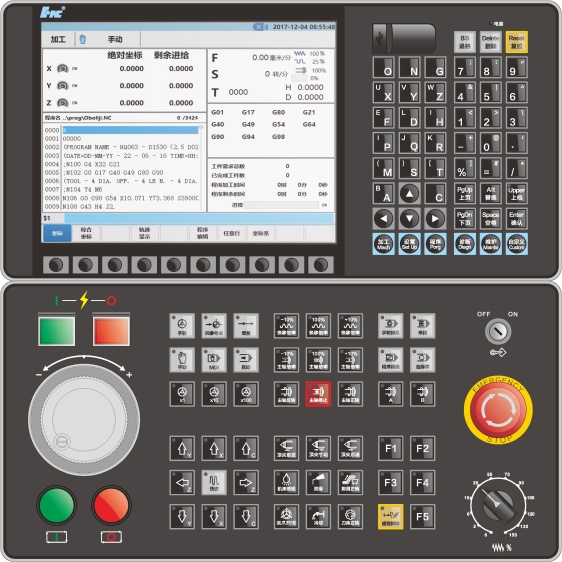 Система измерения инструмента Renishaw Привязка инструмента производится не по детали - «по первой стружке», что является потерей времени в общем цикле изготовления детали (привязка, измерение, корректировка), а при помощи специальной системы измерения, смонтированной на корпус станка. Сердцем такой системы является комплект датчиков и щупа, которые обеспечивают измерения, а также комплект программного обеспечения, который обеспечивает интеграцию с системой ЧПУ и предлагает ряд разнообразных возможностей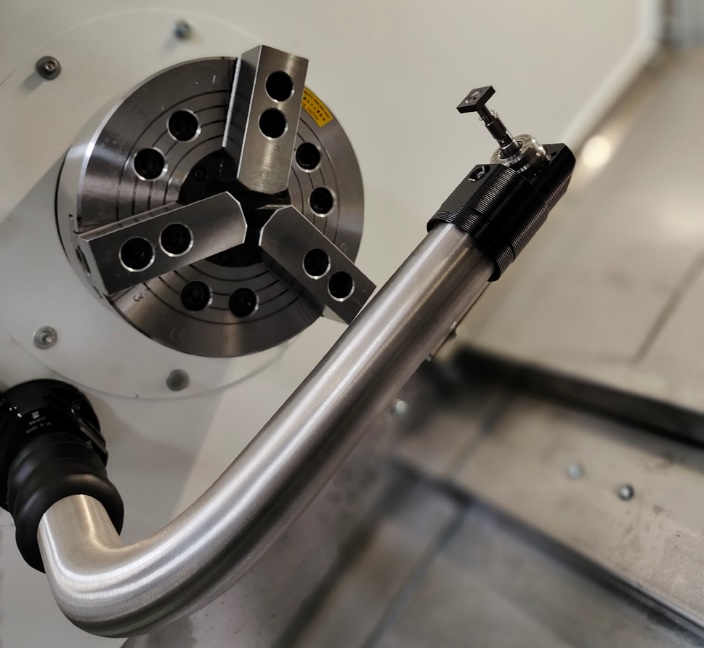 Револьверная головка TAIXIN (Тайвань)Токарный центр KTL56/500 оснащен 12-ти позиционной гидравлической револьверной головкой TAIXIN(Тайвань). Сечение инструмента 25х25мм, отверстие в блоке под расточной инструмент ø40мм. Револьверная головка обеспечивает высокую точность позиционирования, жесткость обработки. Подача СОЖ через револьверную головку позволяет снизить затраты на режущий инструмент. На станке установлена помпа повышенного давления подачи СОЖ (3 БАРа).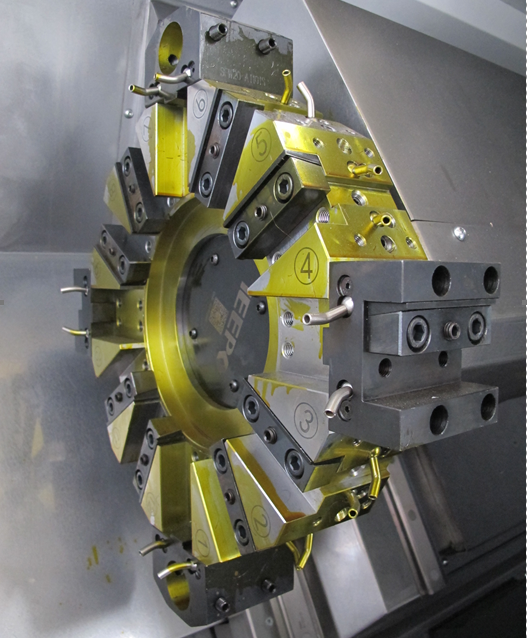 Шпиндель А2-8 CELLS (Тайвань)В дополнительной комплектации станок оснащен шпинделем А2-8 с полым гидроцилиндром для обработки прутков до Ø65 мм производства CELLS (Тайвань). Отверстие Ø80 мм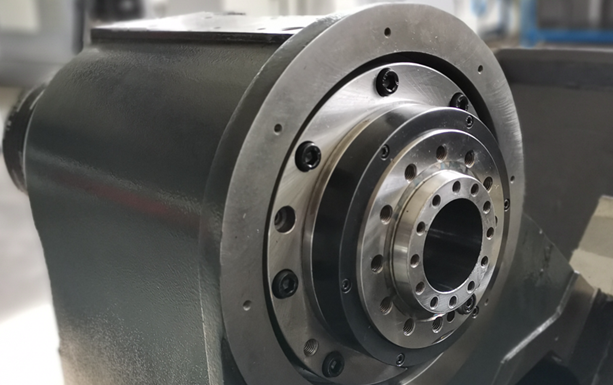 Модельный рядЕд. измерKTL 56/500KTL 56/500с опциямиПараметры обработки Параметры обработки Параметры обработки Параметры обработки Максимальный диаметр устанавливаемой заготовки над станинойммø 560ø 560Максимальный диаметр устанавливаемой заготовки над суппортомммø 350ø 350Максимальный диаметр обработки ммФланец ø 400; Вал ø 350;Фланец ø 400; Вал ø 350;Максимальная длина обработкимм500500Максимальная масса заготовкикгФланец 200; Вал 500;Фланец 200; Вал 500;ШпиндельШпиндельШпиндельШпиндельФланец шпинделятипA2-6A2-8Диаметр отверстия в шпинделеммø 65ø 80Диаметр обрабатываемого пруткаммø 50ø 65Диаметр патронаммø 200 (8”)ø 250 (10”)Максимальные обороты шпинделяоб/мин50 – 4 50050 – 4 500ПеремещенияПеремещенияПеремещенияПеремещенияПеремещение по оси Хмм210210Перемещение по оси Zмм560560Скорость быстрых перемещений по осям X/Zм/мин30 / 3030 / 30Инструментальная системаИнструментальная системаИнструментальная системаИнструментальная системаКоличество инструмента в револьверной головкешт.812Сечение инструментамм х мм25х25, ø 4025х25, ø 40ТочностьТочностьТочностьТочностьТочность позиционирования по осям X/Zмм0,0080,008Повторяемость по осям X/Zмм0,0040,004МощностьМощностьМощностьМощностьМощность электродвигателя главного приводакВтFanuc 11/15HCNC 12/18,5Fanuc 11/15Крутящий момент на шпинделеНм136/248136/248Давление помпы подачи СОЖБар33Задняя бабкаЗадняя бабкаЗадняя бабкаЗадняя бабкаПеремещение задней бабкимм450450Конус пиноли задней бабкитипМТ5МТ5ЭнергопотреблениеЭнергопотреблениеЭнергопотреблениеЭнергопотреблениеНапряжение сетиВ380 ± 5%380 ± 5%Частота токаГц5050Габаритные размерыГабаритные размерыГабаритные размерыГабаритные размерыГабаритные размеры (ДхШхВ) без учета транспортера стружкимм2 900х1 890х 1 9452 900х1 890х 1 945Масса кг4 0004 000Система ЧПУ FANUC 0i-TF Plus (5) / H-CNC808DiT, MPG пульт, русский языкБесступенчатое регулирование скорости вращения шпинделяМощность главного привода 11/15 кВт, FANUC  /  12/18,5 кВт, HCNCДвигатели перемещений по осям X/Z, FANUCЛинейные направляющие качения и ШВП по осям X/Z, Направляющие PMI (Тайвань), ШВП THK (Япония)Комплект мягких кулачковКомплект каленых кулачковБлок стационарный расточной (ø40мм) - 5 штБлок стационарный расточной с внутренней подачей СОЖ- 1 штПрижимы для установки проходных резцов, 8 штБлок стационарный для торцевого точения- 3 штКомплект переходных втулок ø 40/32-1шт.,ø40/25-1 шт.,ø 40/20- 1 штСистема подачи СОЖ через револьверПомпа подачи СОЖ 3 bar maxГидравлическая задняя бабкаГидростанцияВращающийся задний центрТеплообменник электрошкафаТранспортер удаления стружки с тележкойМагнитный выключатель открытия двериКомпоненты электрошкафа, Siemens/SchniederLED освещение рабочей зоныТрехцветная сигнальная лампаТрансформатор 380В, 50ГЦПодготовка под установку системы измерения инструмента RenishawКабинетная защита зоны резанияАвтоматическая система смазкиИнтерфейс подключения податчика пруткаКомплект опор для монтажа станкаРуководство по эксплуатации на русском языкеНаименование оборудованияЦена с НДС(МТ 411411) KTL56/500 (T2C/500) Токарный центр с наклонной станиной с ЧПУ FANUC 0i-TF Plus (5)Опции, включенные в стоимость:- Мощность главного привода 11/15 кВт, FANUC- Шпиндель А2-6, отверстие 65 мм CELLS (Тайвань)- 3-кулачковый полый гидравлический патрон ø 200 мм (8”) с полым цилиндром, диаметр обрабатываемого прутка ø 50мм, (Тайвань)- 8-ми позиционная гидравлическая револьверная головка Taixin (Тайвань)413 903 CNY